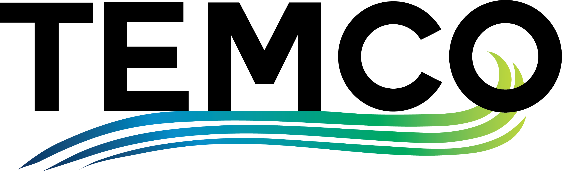 RETURN ON INVESTMENT CALCULATORWhat are you paying for the privilege of washing parts by hand? By following the formula below you will be able to see in black and white why a TEMCO Spray Washing Cabinet makes sense for your business!Total Delivered Price of your TEMCO Washer = (price of interested TEMCO Washer)Number of techs washing partsAverage labor each tech spends washing parts per day                        x Total labor all techs spend each day washing parts                              = Your shop's labor rate                                                                           x Total daily labor (revenue) spent washing parts                                   =Days per month shop operates                                                              x Total monthly labor (revenue) spent washing parts                              = Total per month spent on solvent unit(s) & service (2)                        = Total per month spent washing parts by hand!                                     = Total spent annually on washing parts by hand!!                                 x 12THAT'S TOO MUCH!                                                                          =USE THE FIGURES ABOVE TO CALCULATE YOUR ANNUAL SAVINGS AND RETURN ON INVESTMENT FIGURESTotal spent annually washing parts by hand                                         $ Total delivered price of your TEMCO Washer                                     -1st YEAR SAVINGS!                                                                           =RETURN ON INVESTMENTTotal Delivered Price of TEMCO Washer                                            = Total per month spent washing parts by hand (divided by)RETURN ON INVESTMENT!!!                                                      =